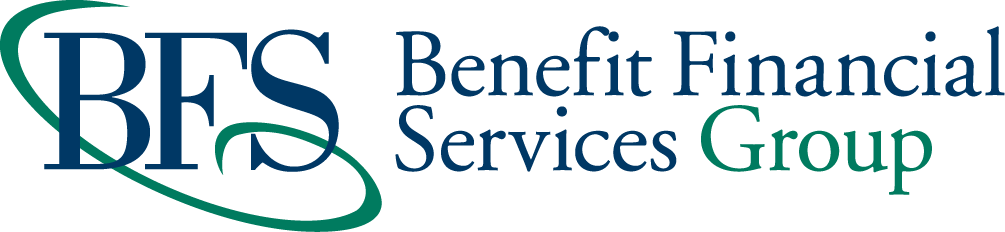 This Brochure is currently being updated. If you need any information, please contact Katie at 949-251-9333 or Katie@bfsg.com.Thank you,Benefit Financial Services Group